X. Mezőtúri Zeneszerzői Pályázat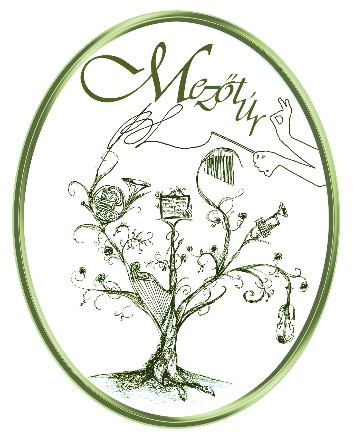 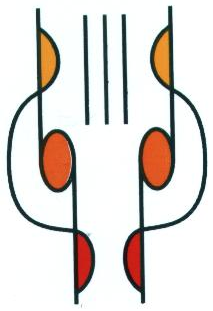 Benyújtási határidő: 2023. március 31.Döntőbe jutott művek bemutatása: 2023. május 26.JELENTKEZÉSI LAPA pályázó adatai:A pályázat adatai:Dátum:P.H.                                                           --------------------------------------------                                                                                                                                                                                                                                                                                                                                                           Intézményvezető/JelentkezőA NEVEZŐ ISKOLA (ha van)CÍMENÉVTEL.TEL.TEL.EMAILEMAILSZÜLETÉSI IDŐZENEISKOLAI ÉVFOLYAMZENEISKOLAI ÉVFOLYAMSZAKGIMNÁZIUMI OSZTÁLYSZAKGIMNÁZIUMI OSZTÁLYKATEGÓRIAKORCSOPORTFELKÉSZÍTŐ TANÁR (ha van)JELIGE és a MŰ CÍMEA MŰVET BEMUTATÓ ELŐADÓK és HANGSZEREKELŐADÁSI IDŐperc2023//